CONFLICT OF INTEREST DECLARATION AND COPYRIGHT TRANSFER AGREEMENT FORMJournal of Biomedicine and Translational Research (JBTR) requires a formal written conflict of interest declaration and transfer of copyright from the author(s) for each article published. We therefore ask you to complete and return this form along with the final paper layout that should be corrected by Author(s) within 2x24 hours. Your cooperation is essential and appreciated. Any delay will result in a delay in publication.Title of the Manuscript : Potential of B-Cell Epitopes Protein Ag85 Complex Mycobacterium tuberculosis as Serodiagnostic Antigen of Tuberculosis by In Silico StudyName of All Author(s): Diana Chusna Mufida, Ayu Munawaroh Aziz, Nurrul IzzaMisturiansyahCorresponding Author: chusna.fk@unej.ac.idPlease tick one of the following boxes:   We have no conflict of interest to declare.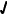    We have a competing interest to declare (please fill in box below):1. I/We submit to the Journal of Biomedicine and Translational Research for the above manuscript. I/We certify that the work reported here has not been published before and contains no materials the publication of which would violate any copyright or other personal or proprietary right of any person or entity.2. I/We hereby agree to transfer to Faculty of Medicine, Diponegoro University the copyright of the above - named manuscript. I/We reserve the following: (1) All proprietary rights other than copyright such as patent rights. (2) The right to use all or part of this article in future works of our own such as in books and lectures.Author(s)  Please check this box if you are submitting this on behalf of all authors.Journal of Biomedicine and Translational Research (JBTR)ISSN: 2503-2178  1.Signature:1.Name: Dr. dr. Diana Chusna Mufida, M.KesDate: September 15, 20222.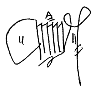 Signature: 2.Name: dr. Ayu Munawaroh Aziz, M.BiomedDate: September 15, 20223.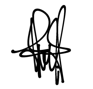 Signature:3.Name: Nurrul Izza Misturiansyah, S.KedDate: September 15, 20224.Signature:4.Name:Date:5.Signature:5.Name:Date:6.Signature:6.Name:Date: